國立苗栗高級商業職業學校110學年度第一學期輔導股長訓練◎訓練時間：110年9月14日(星期二) 12：30 ~ 13：00◎訓練地點：生涯規劃教室國立苗栗高級商業職業學校110學年度第二學期輔導股長幹部訓練◎時間：111年2月22日(星期三) 12：30 ~ 13：00◎地點：生涯規劃教室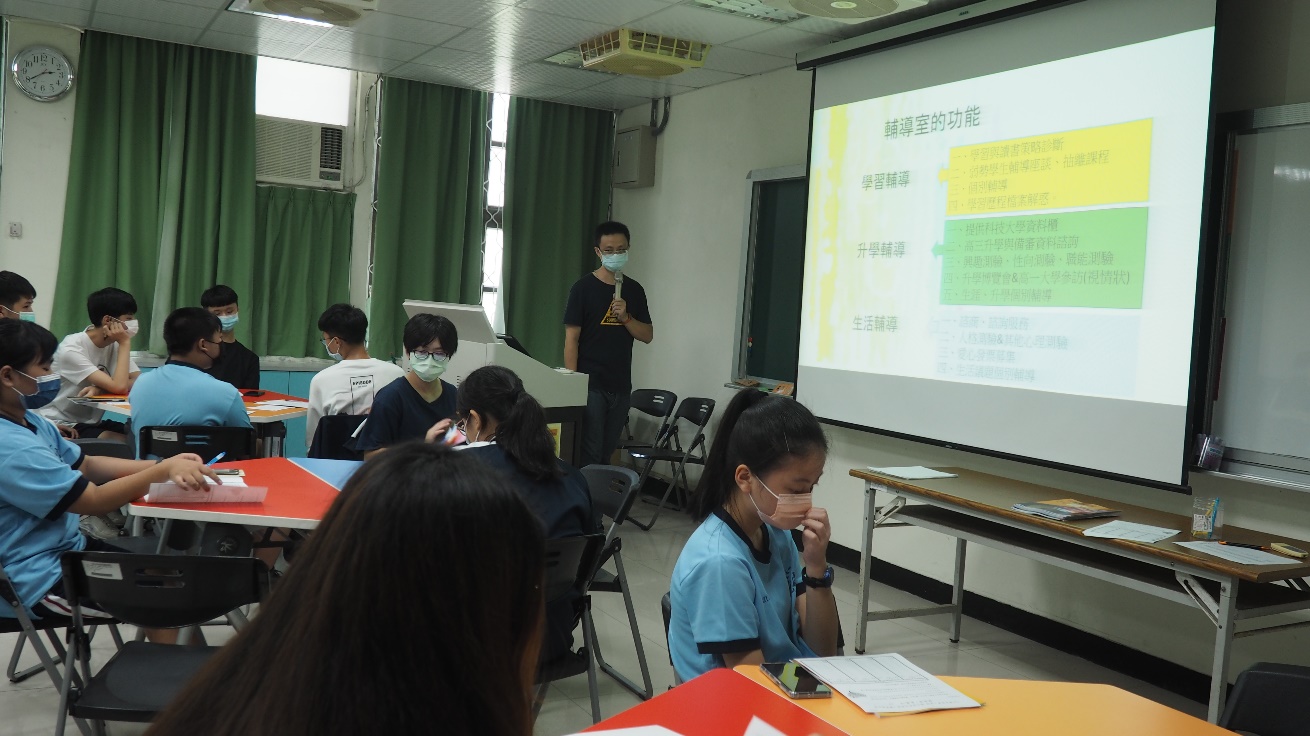 輔導老師說明輔導室功能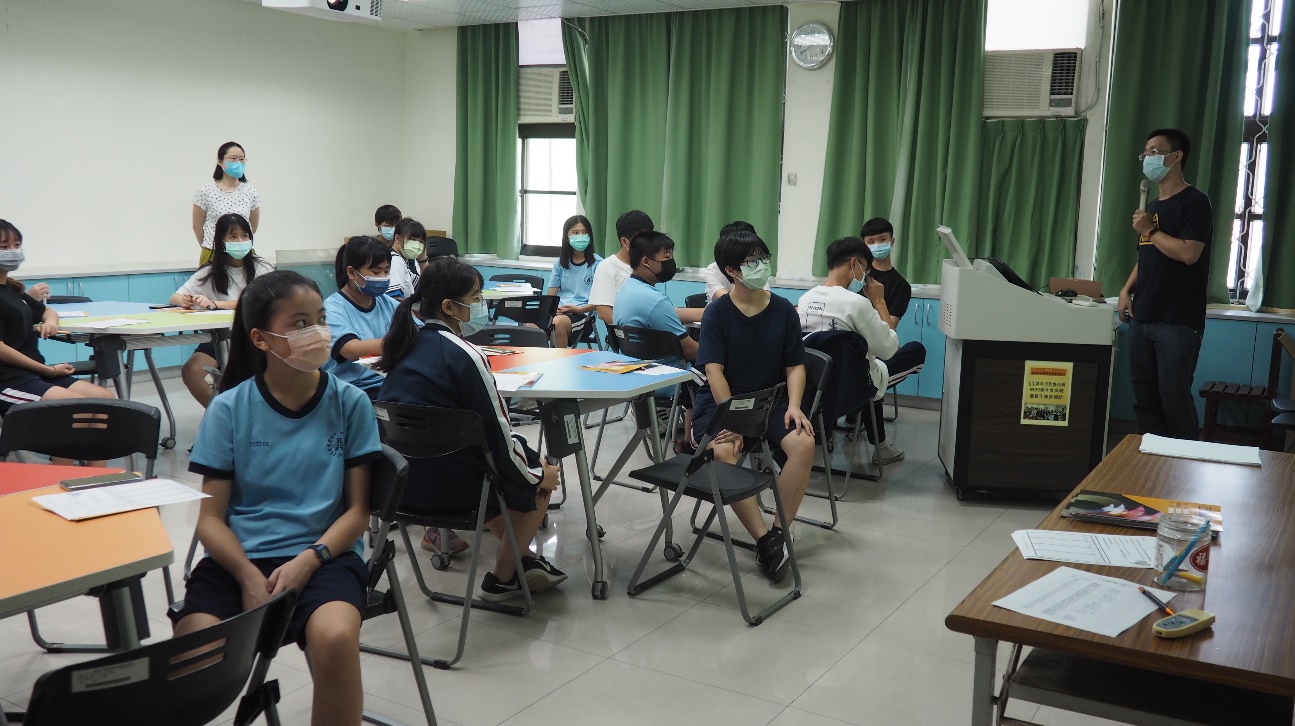 輔導股長訓練Q&A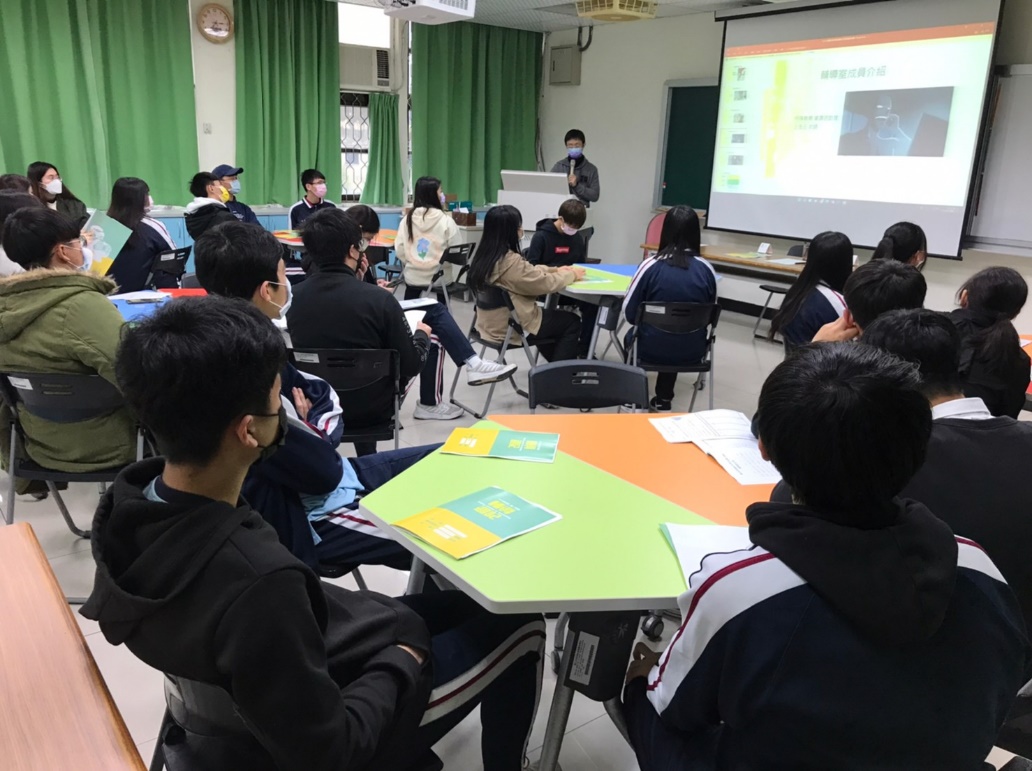 輔導老師主持幹部訓練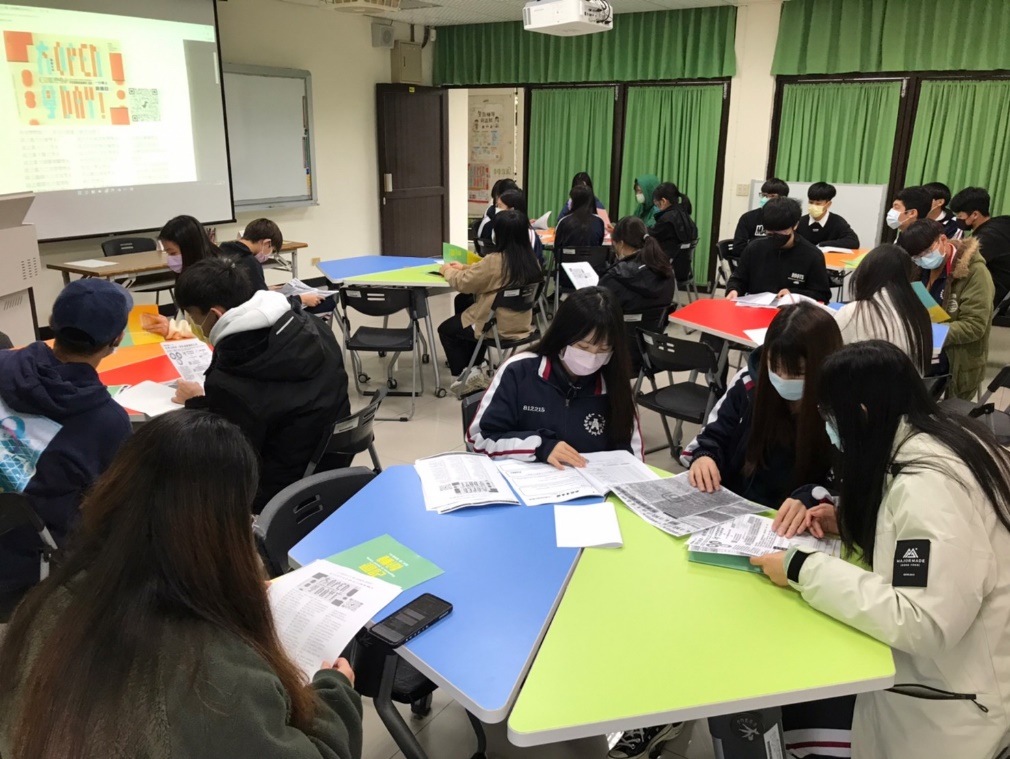 座談會畫面